Dossier deRE-INSCRIPTIONPrénom et Nom de l’élève : …………………………………………………..Classe en 2019/20 :…………………………..(ex : 2PRO CSR ou cuisine +N)° Classe en 2020/21 :………………………………….(ex : 1ère PRO CSR)Vous voudrez bien imprimer – en RECTO uniquement - compléter et retourner ce dossier PAR COURRIER ou scanné par COURRIEL ,À l’attention du Secrétariat de scolaritéaccompagné des diverses pièces justificatives demandéesVous trouverez dans ce dossier les documents suivants :Fiche de restauration	–		(élèves de MAN, BTS et de MC non concernés) ;Autorisation de prélèvement automatique	(élèves de MAN, BTS et de MC non concernés) ;Documents d’infirmerie : les élèves devront passer voir l’infirmerie après la rentrée pour communiquer les nouveaux éléments ou éléments à changer s’il y en a ;Autorisation parentale de sortie	–	élèves mineurs ;Engagements	–	élèves majeurs ;Accusé de réception des règlements et charte ;Droit à l’imageDistribution de comprimés d’iodure de potassium aux élèves des établissements scolaires d’Ille & Vilaine ;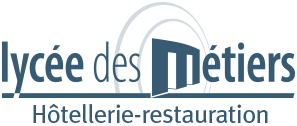 Pour mémoire :	Les élèves internes devront fournir un drap housse (90 x 190), une housse de couette (140 x 200), une enveloppe de traversin et un cadenas pour leur armoire. Le lycée met à leur disposition une couette, un traversin, une alèse.REINSCRIPTIONFICHE de RESTAURATION(élèves de MAN, BTS et de MC non concernés)NOM de l’ELEVE : 	CLASSE 2020/21 : ………….PRENOM : 	ADRESSE : 	Code Postal – Ville : 	Choix du règlement (cochez la case choisie)	par PAIEMENT EN LIGNE par internet : règlement en une ou plusieurs fois à votre convenance (instructions fournies lors de la première facture en octobre 2020)	par prélèvement automatique (n’oubliez pas de compléter la demande de prélèvement SEPA et de joindre un relevé d’identité bancaire)	en espèces ou par chèque pour la totalité à réception de la facture.MERCI DE JOINDRE OBLIGATOIREMENT UN RELEVE D’IDENTITE BANCAIRE AUX NORMES IBAN.Date : 	 Signature :MANDAT DE PRÉLÈVEMENT SEPARéférence unique du mandat :JOINDRE OBLIGATOIREMENT UN RELEVÉ D’IDENTITÉ BANCAIRE (au format IBAN BIC)Rappel :En signant ce mandat j’autorise ma banque à effectuer sur mon compte bancaire, si sa situation le permet, les prélèvements ordonnés par LE LYCEE HOTELIER DE DINARD, YVON BOURGES. En cas de litige sur un prélèvement, je pourrai en faire suspendre l’exécution par simple demande à ma banque. Je réglerai le différend directement avec LE LYCEE HOTELIER DE DINARD, YVON BOURGES.Les informations contenues dans le présent mandat, qui doit être complété, sont destinées à n’être utilisées par le créancier que pour la gestion de sa relation avec son client. Elles pourront donner lieu à l’exercice, par ce dernier, de ses droits d’opposition, d’accès et de rectification tels que prévus aux articles 38 et suivants de la loi n°78-17 du 6 janvier 1978 relative à l’informatique, aux fichiers et aux libertés.ELEVES MINEURSJe, soussigné(e), NOM : 	 Prénom : 	Adresse : 	Code postal : 	 Commune : Responsable légal de l’élève :Nom 	 Prénom : 	classe 2020/21 : 	Régime : 	 	Demi-pensionnaire	 	InterneLes élèves demi-pensionnaires ne résidant pas chez leurs parents doivent indiquer l’adresse précise de leur logement :Adresse : 	Code postal : 	 Commune : 	téléphone : 	autorisation parentalesortie DU LYCEE 	autorise, 	n’autorise pas,mon enfant, élève mineur, à sortir suivant les horaires fixés par le règlement intérieur.Fait à 	, le 	Signature du responsable légal,ELEVES MAJEURSEngagement concernant les élèves majeurs et leurs familles(élèves ayant plus de 18 ans à la rentrée scolaire, ou qui auront 18 ans dans le courant de l’année scolaire)Je, soussigné(e), NOM : 	 Prénom : 	Né(e) le : 	, Classe 2020/21  : 	N° de téléphone portable de l’élève : 	Déclare, à compter de ma majorité :Être à la charge de mes parents	Être à la charge d’une autre personne	NOM, Prénom et adresse exacte du responsable financier :Être mon propre responsable financier	Dans ce dernier cas, désire, à compter de ma majorité, accomplir personnellement les actes suivants :Inscription, démission, choix d’orientation, suivi de scolaritéJustification d’absences, autorisation de sortiesLes élèves demi-pensionnaires ne résidant pas chez leurs parents doivent indiquer l’adresse précise de leur logement :Adresse : 	Code postal : 	, Commune : 	téléphone : 	Je m’engage, comme élève majeur, à respecter le règlement intérieur.Fait à 	, le 	Signature de l’élève,Je soussigné(e), -	père, -	mère, -	responsable financier(), déclare avoir pris connaissance des présentes dispositions.J’accepte de me porter caution des frais de scolarité et d’hébergement de mon enfant et de les régler dans les délais.Fait à 	, le 	Signature du responsable,accusé de réceptionJe, soussigné(e),	NOM : 	 Prénom : 	Classe 2020/21 : 	Reconnais avoir reçu (ou téléchargé) un exemplaire des documents suivants :Règlement intérieur ;Charte informatique ;Règlement de l’internat (uniquement pour les élèves internes).Après en avoir pris connaissance, je m’engage à m’y conformer tout au long de ma présence dans l’établissement.Fait à 	, le 	Signature de l’élève,(précédée de la mention « lu et approuvé »)Je soussigné(e), responsable légal de l’élève susnommé, déclare avoir pris connaissance des présentes dispositions.Fait à 	, le 	Signature du responsable,(précédée de la mention « lu et approuvé »)Descriptif du projet audiovisuelModes d’exploitationLe producteur de l’œuvre audiovisuelle créée ou le bénéficiaire de l’enregistrement exercera l’intégralité des droits d’exploitation attachés à cette œuvre/cet enregistrement. L’œuvre/l’enregistrement demeurera sa propriété exclusive.Le producteur/le bénéficiaire de l’autorisation, s’interdit expressément de céder les présentes autorisations à un tiers. Il s’interdit également de procéder à une exploitation illicite, ou non prévue ci-avant, de l’enregistrement de l’image et/ou de la voix de la personne susceptible de porter atteinte à sa dignité, sa réputation ou à sa vie privée et toute autre exploitation préjudiciable selon les lois et règlements en vigueur.Consentement de l’élève (dès qu’il sait lire et écrire)Autorisation des titulaires de l’autorité parentaleDocument réalisé d'après un formulaire publié sur eduscol.education.fr/internet-responsable et mis à disposition sous licence CC BY-SADescriptif du projet audiovisuelModes d’exploitationLe producteur de l’œuvre audiovisuelle créée ou le bénéficiaire de l’enregistrement exercera l’intégralité des droits d’exploitation attachés à cette œuvre/cet enregistrement. L’œuvre/l’enregistrement demeurera sa propriété exclusive.Le producteur/le bénéficiaire de l’autorisation, s’interdit expressément de céder les présentes autorisations à un tiers. Il s’interdit également de procéder à une exploitation illicite, ou non prévue ci-avant, de l’enregistrement de l’image et/ou de la voix de la personne susceptible de porter atteinte à sa dignité, sa réputation ou à sa vie privée et toute autre exploitation préjudiciable selon les lois et règlements en vigueur.Autorisation de la personne majeureDocument réalisé d'après un formulaire publié sur eduscol.education.fr/internet-responsable et mis à disposition sous licence CC BY-SAType de contrat :Type de contrat :En signant ce formulaire de mandat, vous autorisez (A) LE LYCEE HOTELIER DE DINARD, YVON BOURGES à envoyer des instructions à votre banque pour débiter votre compte, et (B) votre banque à débiter votre compte conformément aux instructions de LE LYCEE HOTELIER DE DINARD, YVON BOURGES.Vous bénéficiez du droit d’être remboursé par votre banque selon les conditions décrites dans laconvention que vous avez passée avec elle. Une demande de remboursement doit être présentée :- dans les 8 semaines suivant la date de débit de votre compte pour un prélèvement autorisé.IDENTIFIANT CRÉANCIER SEPAFR 95 ZZZ 558184DÉSIGNATION DU TITULAIRE DU COMPTE À DÉBITERDÉSIGNATION DU CRÉANCIERNom, prénom : 	Adresse : 	Code postal : 	Ville : 	Pays : 	Nom : LYCEE HOTELIER DE DINARD, YVON BOURGESAdresse : 33 RUE DES ECOLESCode postal : 35800Ville : DINARDPays : FRANCEDÉSIGNATION DU COMPTE À DÉBITERDÉSIGNATION DU COMPTE À DÉBITERDÉSIGNATION DU COMPTE À DÉBITERDÉSIGNATION DU COMPTE À DÉBITERDÉSIGNATION DU COMPTE À DÉBITERDÉSIGNATION DU COMPTE À DÉBITERDÉSIGNATION DU COMPTE À DÉBITERDÉSIGNATION DU COMPTE À DÉBITERDÉSIGNATION DU COMPTE À DÉBITERDÉSIGNATION DU COMPTE À DÉBITERDÉSIGNATION DU COMPTE À DÉBITERDÉSIGNATION DU COMPTE À DÉBITERDÉSIGNATION DU COMPTE À DÉBITERDÉSIGNATION DU COMPTE À DÉBITERDÉSIGNATION DU COMPTE À DÉBITERDÉSIGNATION DU COMPTE À DÉBITERDÉSIGNATION DU COMPTE À DÉBITERDÉSIGNATION DU COMPTE À DÉBITERDÉSIGNATION DU COMPTE À DÉBITERDÉSIGNATION DU COMPTE À DÉBITERDÉSIGNATION DU COMPTE À DÉBITERDÉSIGNATION DU COMPTE À DÉBITERDÉSIGNATION DU COMPTE À DÉBITERDÉSIGNATION DU COMPTE À DÉBITERDÉSIGNATION DU COMPTE À DÉBITERDÉSIGNATION DU COMPTE À DÉBITERDÉSIGNATION DU COMPTE À DÉBITERDÉSIGNATION DU COMPTE À DÉBITERDÉSIGNATION DU COMPTE À DÉBITERDÉSIGNATION DU COMPTE À DÉBITERDÉSIGNATION DU COMPTE À DÉBITERDÉSIGNATION DU COMPTE À DÉBITERDÉSIGNATION DU COMPTE À DÉBITERDÉSIGNATION DU COMPTE À DÉBITERDÉSIGNATION DU COMPTE À DÉBITERDÉSIGNATION DU COMPTE À DÉBITERDÉSIGNATION DU COMPTE À DÉBITERDÉSIGNATION DU COMPTE À DÉBITERDÉSIGNATION DU COMPTE À DÉBITERDÉSIGNATION DU COMPTE À DÉBITERDÉSIGNATION DU COMPTE À DÉBITERDÉSIGNATION DU COMPTE À DÉBITERDÉSIGNATION DU COMPTE À DÉBITERDÉSIGNATION DU COMPTE À DÉBITERDÉSIGNATION DU COMPTE À DÉBITERDÉSIGNATION DU COMPTE À DÉBITERDÉSIGNATION DU COMPTE À DÉBITERDÉSIGNATION DU COMPTE À DÉBITERDÉSIGNATION DU COMPTE À DÉBITERDÉSIGNATION DU COMPTE À DÉBITERDÉSIGNATION DU COMPTE À DÉBITERIDENTIFICATION INTERNATIONALE (IBAN)IDENTIFICATION INTERNATIONALE (IBAN)IDENTIFICATION INTERNATIONALE (IBAN)IDENTIFICATION INTERNATIONALE (IBAN)IDENTIFICATION INTERNATIONALE (IBAN)IDENTIFICATION INTERNATIONALE (IBAN)IDENTIFICATION INTERNATIONALE (IBAN)IDENTIFICATION INTERNATIONALE (IBAN)IDENTIFICATION INTERNATIONALE (IBAN)IDENTIFICATION INTERNATIONALE (IBAN)IDENTIFICATION INTERNATIONALE (IBAN)IDENTIFICATION INTERNATIONALE (IBAN)IDENTIFICATION INTERNATIONALE (IBAN)IDENTIFICATION INTERNATIONALE (IBAN)IDENTIFICATION INTERNATIONALE (IBAN)IDENTIFICATION INTERNATIONALE (IBAN)IDENTIFICATION INTERNATIONALE (IBAN)IDENTIFICATION INTERNATIONALE (IBAN)IDENTIFICATION INTERNATIONALE (IBAN)IDENTIFICATION INTERNATIONALE (IBAN)IDENTIFICATION INTERNATIONALE (IBAN)IDENTIFICATION INTERNATIONALE (IBAN)IDENTIFICATION INTERNATIONALE (IBAN)IDENTIFICATION INTERNATIONALE (IBAN)IDENTIFICATION INTERNATIONALE (IBAN)IDENTIFICATION INTERNATIONALE (IBAN)IDENTIFICATION INTERNATIONALE (IBAN)IDENTIFICATION INTERNATIONALE (IBAN)IDENTIFICATION INTERNATIONALE (IBAN)IDENTIFICATION INTERNATIONALE (IBAN)IDENTIFICATION INTERNATIONALE (IBAN)IDENTIFICATION INTERNATIONALE (IBAN)IDENTIFICATION INTERNATIONALE (IBAN)IDENTIFICATION INTERNATIONALE (IBAN)IDENTIFICATION INTERNATIONALE (IBAN)IDENTIFICATION INTERNATIONALE DE LA BANQUE (BIC)IDENTIFICATION INTERNATIONALE DE LA BANQUE (BIC)IDENTIFICATION INTERNATIONALE DE LA BANQUE (BIC)IDENTIFICATION INTERNATIONALE DE LA BANQUE (BIC)IDENTIFICATION INTERNATIONALE DE LA BANQUE (BIC)IDENTIFICATION INTERNATIONALE DE LA BANQUE (BIC)IDENTIFICATION INTERNATIONALE DE LA BANQUE (BIC)IDENTIFICATION INTERNATIONALE DE LA BANQUE (BIC)IDENTIFICATION INTERNATIONALE DE LA BANQUE (BIC)IDENTIFICATION INTERNATIONALE DE LA BANQUE (BIC)IDENTIFICATION INTERNATIONALE DE LA BANQUE (BIC)IDENTIFICATION INTERNATIONALE DE LA BANQUE (BIC)IDENTIFICATION INTERNATIONALE DE LA BANQUE (BIC)IDENTIFICATION INTERNATIONALE DE LA BANQUE (BIC)IDENTIFICATION INTERNATIONALE DE LA BANQUE (BIC)IDENTIFICATION INTERNATIONALE DE LA BANQUE (BIC)( )( )Type de paiement :	Paiement récurrent/répétitif OUI	Paiement ponctuel NONSigné à : 		Signature :Le (JJ/MM/AAAA) : 	DÉSIGNATION DU TIERS DÉBITEUR POUR LE COMPTE DUQUEL LE PAIEMENT EST EFFECTUÉ (SI DIFFÉRENT DU DÉBITEUR LUI-MÊME ET LE CAS ÉCHÉANT ) :Nom du tiers débiteur : 	Présentation du projet(et du projet pédagogique concerné le cas échéant)Photographies individuelles des élèves en début d’année scolaire, en vue de bénéficier des photos des élèves sur l’espace Pronote du lycée, et aussi de pouvoir constituer des trombinoscopes des classes.Date(s) et lieu(x) d’enregistrementDébut d’année scolaireLycée Hôtelier de Dinard, Yvon BourgesNom et adressede l’école,de l’établissement,ou du serviceLycée hôtelier de Dinard, Yvon BourgesProducteur (si différent)(nom, adresse,statut juridique) Diffusion ou projection collectiveDurée :  Pour un usage collectif dans les classes des élèves enregistrés  Usages de communication externe de l’institution  Autres usages institutionnels à vocation éducative, de formation ou de recherche  Pour un usage collectif dans les classes des élèves enregistrés  Usages de communication externe de l’institution  Autres usages institutionnels à vocation éducative, de formation ou de recherche Diffusion en ligneDurée :  Radio       Télévision         Internet (monde entier)         Intranet (accès par authentification)Préciser le(s) site(s) et/ou canaux numériques :Espace numérique de vie scolaire PRONOTE   Radio       Télévision         Internet (monde entier)         Intranet (accès par authentification)Préciser le(s) site(s) et/ou canaux numériques :Espace numérique de vie scolaire PRONOTE  Autre supportDurée :  CD / DVD    Impression papier    Autre (préciser) : fichiers de renseignementsDestinataires : professeurs et personnels administratifs, de vie scolaire, médico-sociaux, d’orientationPrix :Nom de l’élève :Prénom :Classe 2020/21 :On m’a expliqué et j’ai compris à quoi servait ce projet et           qui pourrait voir, et je suis d’accord pour que l’on enregistre, pour ce projet mon image.Date et signature de l’élève mineur :Je soussigné(e) :(Prénom, NOM) : reconnais expressément que le mineur ci-dessus désigné n’est lié par aucun contrat exclusif pour l’utilisation de son image, son nom. Je donne mon accord pour la fixation et l’utilisation, sans aucune contrepartie financière, de son image, dans le cadre exclusif du projet ci-dessus exposé et pour les modes d’exploitation ci-dessus désignés. Cette autorisation exclut toute autre utilisation, notamment dans un but commercial ou publicitaire. Elle est consentie avec les réserves suivantes : floutage du visage (*) image de groupe exclusivement (*) pas de mention du nom (*) pas de mention du prénom (*)(*) mentions à cocher ou rayer                            Date et signatureJe soussigné(e) :(Prénom, NOM) : reconnais expressément que le mineur ci-dessus désigné n’est lié par aucun contrat exclusif pour l’utilisation de son image, son nom. Je donne mon accord pour la fixation et l’utilisation, sans aucune contrepartie financière, de son image, dans le cadre exclusif du projet ci-dessus exposé et pour les modes d’exploitation ci-dessus désignés. Cette autorisation exclut toute autre utilisation, notamment dans un but commercial ou publicitaire. Elle est consentie avec les réserves suivantes : floutage du visage (*) image de groupe exclusivement (*) pas de mention du nom (*) pas de mention du prénom (*)(*) mentions à cocher ou rayer	Date et signaturePrésentation du projet(et du projet pédagogique concerné le cas échéant)Photographies individuelles des élèves en début d’année scolaire, en vue de bénéficier des photos des élèves sur l’espace Pronote du lycée, et aussi de pouvoir constituer des trombinoscopes des classes.Date(s) et lieu(x) d’enregistrementDébut d’année scolaireLycée Hôtelier de Dinard, Yvon BourgesNom et adressede l’école,de l’établissement,ou du serviceLycée hôtelier de Dinard, Yvon BourgesProducteur (si différent)(nom, adresse,statut juridique) Diffusion ou projection collectiveDurée :  Pour un usage collectif dans les classes des élèves enregistrés  Usages de communication externe de l’institution  Autres usages institutionnels à vocation éducative, de formation ou de recherche  Pour un usage collectif dans les classes des élèves enregistrés  Usages de communication externe de l’institution  Autres usages institutionnels à vocation éducative, de formation ou de recherche Diffusion en ligneDurée :  Radio       Télévision         Internet (monde entier)         Intranet (accès par authentification)Préciser le(s) site(s) et/ou canaux numériques :Espace numérique de vie scolaire PRONOTE  Radio       Télévision         Internet (monde entier)         Intranet (accès par authentification)Préciser le(s) site(s) et/ou canaux numériques :Espace numérique de vie scolaire PRONOTE Autre supportDurée :  CD / DVD    Impression papier    Autre (préciser) : fichiers de renseignementsDestinataires : professeurs et personnels administratifs, de vie scolaire, médico-sociaux, d’orientationPrix :Nom :Prénom :Classe 2020/21 (si élève) :Fonction (si adulte) :Je soussigné(e) : (Prénom, NOM) : déclare être majeur(e) ou mineur(e) émancipé(e).Je reconnais expressément que je ne suis lié(e) par aucun contrat exclusif pour l’utilisation de mon image, mon nom.J’ai compris à quoi servait ce projet et qui pourrait voir/entendre cet enregistrement.Je donne mon accord pour la fixation et l’utilisation,         sans aucune contrepartie financière, de mon image, dans le cadre exclusif du projet ci-dessus exposé et pour les modes d’exploitation ci-dessus désignés. Cette autorisation exclut toute autre utilisation, notamment dans un but commercial ou publicitaire. Elle est consentie avec les réserves suivantes : floutage du visage (*) image de groupe exclusivement (*) pas de mention du nom (*) pas de mention du prénom (*)(*) mentions à cocher ou rayer	Date et signature